Cold Chain Accreditation Review for Immunisation ServicesCold Chain Accreditation (CCA) is an audit tool used to assess an immunisation provider’s cold chain management practices and ensure that they meet the required 10 standards as outlined in the National Standards for Vaccine Storage and Transportation for Immunisation Providers 2017. To achieve CCA, an immunisation provider must meet all the standards. The provider self-assessment tool must be completed prior to review to allow the immunisation provider with an opportunity to self-review their cold chain management, the self-assessment will confirm whether the provider is ready to go through the CCA process or requires further actions to meet the CCA requirements.Notes to reviewersAll vaccines must be stored between +2°C and +8°C at all times to ensure vaccine effectiveness is not destroyed during storage.All providers storing vaccines must achieve CCA or Cold Chain Compliance* (CCC) if appropriate, including but not limited general practices, public health units, community and hospital pharmacies, corrections facilities, outreach immunisation services, travel clinics, emergency medical services, hospital wards and departments and occupational health services before they offer an immunisation service.CCA cannot be achieved if the provider does not use a pharmaceutical refrigerator to store vaccines.Should an immunisation provider not meet the minimum requirements for CCA, a remedial plan will be put in place by the CCA reviewer while the provider works to meet the CCA requirements. The provider is still able to administer vaccines while this remedial plan is being achieved, if the recommended temperature range of +2°C and +8°C can be maintained at all times and the provider works within the agreed timeframes outlined in the plan. The maximum timeframe for completing the remedial plan is three months. If a provider is not willing to work on a remedial plan or does not keep to the agreed timeframes, discuss with your DHB, PHO, Medical Officer of Health and IMAC Regional Advisor, further actions to be taken, which may include the suspension of vaccine supply.Immunisation providers who do not store vaccines throughout the year, will need to meet all the other requirements for CCA, apart from the three months continuous electronic temperature monitoring (i.e. data logger) downloads and will be awarded a CCC certificate. This will be valid for up to nine months. Providers will need to produce their records from previous years at their CCC visit (if applicable) and their initial monitoring information. *CCC is issued when the provider meets all of the requirement for CCA but is unable to show the three month continuous temperature records due to being a new provider or offering a short term vaccination services.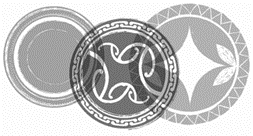 Type of providerCriteriaNote: If the provider’s cold chain policy does not include all the information listed above, they will need to update this and send it through to the reviewer before CCA can be issued.Providers are expected to update their cold chain policy when there is a change in staff responsible for cold chain management; change in location of the refrigerator or purchase of new cold chain equipment including chilly bins (in conjunction with their immunisation coordinator).Provider pharmaceutical refrigerator detailsProvider CCA summarySignature:      	Date:      Comments: March 2017HP 6574Name of provider:Name of individual(s) completing the assessment:Name of individual(s) completing the assessment:Name of individual(s) completing the assessment:Provider physical address:Provider postal address:Provider contact details:Phone:      	Fax:      Mobile: Mobile: Email:      Email:      Name of PHO and DHB or other:Date of CCA assessment:CCA Reviewer:      CCA Reviewer:      CCA Reviewer:      CCA Reviewer:      General practiceEmergency medical serviceOccupational health serviceYellow fever approved centreHospital ward/clinic/department/pharmacyOutreach Immunisation servicePublic health unitCommunity PharmacyOther, eg, travel clinic, correctional facility, sexual health clinic
Please state:      Criteria 1: Vaccine reference informationYesNoCommentsThe provider has access to the online or printed versions of the:a)	current Immunisation Handbook b)	current National Standards for Vaccine Storage and Transportation for Immunisation Providersc)	Annual Cold Chain Management Recordd)	Medsafe vaccine data sheetsIs the provider able to access these documents and other immunisation information via the internet?Criteria 2: Provider’s cold chain policiesMetNot metCommentsThe provider has a documented cold chain management policy available for review. This policy includes the following provider specific information:names of the designated staff members responsible for cold chain management (i.e, two or more staff, the cold chain lead should be an authorised vaccinator, GP or a pharmacist vaccinator)vaccine stock requirements for their programme or clinicvaccine ordering and stock keeping processes (including a vaccine register)processes for receiving and storing vaccinesCriteria 2: Provider’s cold chain policiesMetNot metCommentsaction to be taken when they receive a vaccine distributor or National Cold Chain Audit data logger  N/Acold chain equipment maintenance plan and schedule (including refrigerator annual service as per the manufacturer’s recommendations and cleaning schedule)vaccine refrigerator temperature monitoring processes, including instructions on data logger useemergency plans and equipment for use in the event of refrigerator failure and/or power outage, including a nominated back –up providerdetails of equipment to be used for offsite vaccination clinics, including chilly bin(s), insulation material and temperature monitoring equipment N/Aprocess for temperature monitoring while vaccines are being stored in chilly bin(s) for offsite immunisation clinics N/Aaction to be taken when the refrigerator/chilly bin(s) temperature recordings are outside the + 2°C to + 8°C rangeprocess for vaccine disposaldate of the next annual cold chain policy review a documented cold chain orientation plan for new staff, including how to download and read the data logger cold chain equipment replacement plan, including replacement of refrigerator every 10 yearsall relevant staff have read and signed the cold chain policy.Criteria 3: Vaccine stock management MetNot metNot metCommentsCommentsCommentsThe provider understands the importance of vaccine stock management and:can explain the importance of vaccine stock management (i.e., to ensure vaccines are protected from thermal insult, maintain vaccine effectiveness, minimise vaccine wastage due to cold chain failure and to allow air to circulate in the refrigerator)can produce their current vaccine register (logbook) or equivalentCriteria 3: Vaccine stock management continuedCriteria 3: Vaccine stock management continuedCriteria 3: Vaccine stock management continuedMetMetNot metNot metNot metCommentsCommentsCommentsCommentsorders vaccines at appropriate frequencies to maintain their stock levels for either a two- or four-week vaccine supply, and this is reflected in their vaccine registerorders vaccines at appropriate frequencies to maintain their stock levels for either a two- or four-week vaccine supply, and this is reflected in their vaccine registerorders vaccines at appropriate frequencies to maintain their stock levels for either a two- or four-week vaccine supply, and this is reflected in their vaccine registerensures their vaccine stock does not exceed the refrigerator manufacturer’s recommendations for maximum storage capacityensures their vaccine stock does not exceed the refrigerator manufacturer’s recommendations for maximum storage capacityensures their vaccine stock does not exceed the refrigerator manufacturer’s recommendations for maximum storage capacitycan describe the appropriate process for the receipt of vaccinescan describe the appropriate process for the receipt of vaccinescan describe the appropriate process for the receipt of vaccinesrotates vaccine stock on receipt of a vaccine order to ensure the shortest expiry dates are used firstrotates vaccine stock on receipt of a vaccine order to ensure the shortest expiry dates are used firstrotates vaccine stock on receipt of a vaccine order to ensure the shortest expiry dates are used firstmaintains a 2 – 3cm space between:each vaccine package andthe vaccine boxes and the back and sides of the refrigerator and the shelf abovemaintains a 2 – 3cm space between:each vaccine package andthe vaccine boxes and the back and sides of the refrigerator and the shelf abovemaintains a 2 – 3cm space between:each vaccine package andthe vaccine boxes and the back and sides of the refrigerator and the shelf aboveall vaccines are stored in their original packaging/boxesall vaccines are stored in their original packaging/boxesall vaccines are stored in their original packaging/boxesexpiry dates are visible and shortest expiry dates are up frontexpiry dates are visible and shortest expiry dates are up frontexpiry dates are visible and shortest expiry dates are up frontno more than 90% of the refrigerator storage space is in useno more than 90% of the refrigerator storage space is in useno more than 90% of the refrigerator storage space is in useCriteria 4: Temperature monitoring and refrigeration performanceCriteria 4: Temperature monitoring and refrigeration performanceCriteria 4: Temperature monitoring and refrigeration performanceCriteria 4: Temperature monitoring and refrigeration performanceThe provider is aware of the requirements for temperature monitoring and refrigeration performance and:The provider is aware of the requirements for temperature monitoring and refrigeration performance and:The provider is aware of the requirements for temperature monitoring and refrigeration performance and:The provider is aware of the requirements for temperature monitoring and refrigeration performance and:4.1a)	is aware all vaccines must be stored between +2oC to +8oC temperature range at all timesa)	is aware all vaccines must be stored between +2oC to +8oC temperature range at all timesa)	is aware all vaccines must be stored between +2oC to +8oC temperature range at all timesb)	can describe their processes to identify a deviation from the +2oC to +8oC temperature range and their actions if the temperature falls outside this range, including who to contactb)	can describe their processes to identify a deviation from the +2oC to +8oC temperature range and their actions if the temperature falls outside this range, including who to contactb)	can describe their processes to identify a deviation from the +2oC to +8oC temperature range and their actions if the temperature falls outside this range, including who to contactc)	has the last three months of daily minimum and maximum refrigerator temperatures available at their CCA reviewc)	has the last three months of daily minimum and maximum refrigerator temperatures available at their CCA reviewc)	has the last three months of daily minimum and maximum refrigerator temperatures available at their CCA reviewd)	has an electronic temperature recording device (eg. data logger or external monitoring) that is separate from the daily min/max device in each pharmaceutical refrigerator.Yes		No	d)	has an electronic temperature recording device (eg. data logger or external monitoring) that is separate from the daily min/max device in each pharmaceutical refrigerator.Yes		No		If yes, please fill in details under 4.6.If no, is there an action plan to purchase one?Yes		No		When:      	If yes, please fill in details under 4.6.If no, is there an action plan to purchase one?Yes		No		When:      e)	has the last three months of weekly data logger/external monitoring downloads available at their CCA reviewe)	has the last three months of weekly data logger/external monitoring downloads available at their CCA reviewe)	has the last three months of weekly data logger/external monitoring downloads available at their CCA reviewNote: Until a provider has an electronic temperature recording device in place and can produce the last three months of continuous temperature monitoring data, they cannot achieve CCA. CCC maybe be awarded for new or short-term provider providers. If the provider only uses a pharmaceutical refrigerator for a short period of time, eg, three months during the seasonal influenza immunisation programme, they cannot achieve CCA. They must demonstrate that they meet all the other CCA requirements as part of their cold chain management, and if they provided an immunisation service in the year proceeding, they must produce their temperature recordings from that year. Providers who meet all the criteria for CCA other than continuous temperature monitoring data will be considered Cold Chain Compliant (CCC) and issued with a CCC certificate valid for up to 9 months only. Note: Until a provider has an electronic temperature recording device in place and can produce the last three months of continuous temperature monitoring data, they cannot achieve CCA. CCC maybe be awarded for new or short-term provider providers. If the provider only uses a pharmaceutical refrigerator for a short period of time, eg, three months during the seasonal influenza immunisation programme, they cannot achieve CCA. They must demonstrate that they meet all the other CCA requirements as part of their cold chain management, and if they provided an immunisation service in the year proceeding, they must produce their temperature recordings from that year. Providers who meet all the criteria for CCA other than continuous temperature monitoring data will be considered Cold Chain Compliant (CCC) and issued with a CCC certificate valid for up to 9 months only. Note: Until a provider has an electronic temperature recording device in place and can produce the last three months of continuous temperature monitoring data, they cannot achieve CCA. CCC maybe be awarded for new or short-term provider providers. If the provider only uses a pharmaceutical refrigerator for a short period of time, eg, three months during the seasonal influenza immunisation programme, they cannot achieve CCA. They must demonstrate that they meet all the other CCA requirements as part of their cold chain management, and if they provided an immunisation service in the year proceeding, they must produce their temperature recordings from that year. Providers who meet all the criteria for CCA other than continuous temperature monitoring data will be considered Cold Chain Compliant (CCC) and issued with a CCC certificate valid for up to 9 months only. Note: Until a provider has an electronic temperature recording device in place and can produce the last three months of continuous temperature monitoring data, they cannot achieve CCA. CCC maybe be awarded for new or short-term provider providers. If the provider only uses a pharmaceutical refrigerator for a short period of time, eg, three months during the seasonal influenza immunisation programme, they cannot achieve CCA. They must demonstrate that they meet all the other CCA requirements as part of their cold chain management, and if they provided an immunisation service in the year proceeding, they must produce their temperature recordings from that year. Providers who meet all the criteria for CCA other than continuous temperature monitoring data will be considered Cold Chain Compliant (CCC) and issued with a CCC certificate valid for up to 9 months only. Note: Until a provider has an electronic temperature recording device in place and can produce the last three months of continuous temperature monitoring data, they cannot achieve CCA. CCC maybe be awarded for new or short-term provider providers. If the provider only uses a pharmaceutical refrigerator for a short period of time, eg, three months during the seasonal influenza immunisation programme, they cannot achieve CCA. They must demonstrate that they meet all the other CCA requirements as part of their cold chain management, and if they provided an immunisation service in the year proceeding, they must produce their temperature recordings from that year. Providers who meet all the criteria for CCA other than continuous temperature monitoring data will be considered Cold Chain Compliant (CCC) and issued with a CCC certificate valid for up to 9 months only. Note: Until a provider has an electronic temperature recording device in place and can produce the last three months of continuous temperature monitoring data, they cannot achieve CCA. CCC maybe be awarded for new or short-term provider providers. If the provider only uses a pharmaceutical refrigerator for a short period of time, eg, three months during the seasonal influenza immunisation programme, they cannot achieve CCA. They must demonstrate that they meet all the other CCA requirements as part of their cold chain management, and if they provided an immunisation service in the year proceeding, they must produce their temperature recordings from that year. Providers who meet all the criteria for CCA other than continuous temperature monitoring data will be considered Cold Chain Compliant (CCC) and issued with a CCC certificate valid for up to 9 months only. Note: Until a provider has an electronic temperature recording device in place and can produce the last three months of continuous temperature monitoring data, they cannot achieve CCA. CCC maybe be awarded for new or short-term provider providers. If the provider only uses a pharmaceutical refrigerator for a short period of time, eg, three months during the seasonal influenza immunisation programme, they cannot achieve CCA. They must demonstrate that they meet all the other CCA requirements as part of their cold chain management, and if they provided an immunisation service in the year proceeding, they must produce their temperature recordings from that year. Providers who meet all the criteria for CCA other than continuous temperature monitoring data will be considered Cold Chain Compliant (CCC) and issued with a CCC certificate valid for up to 9 months only. Note: Until a provider has an electronic temperature recording device in place and can produce the last three months of continuous temperature monitoring data, they cannot achieve CCA. CCC maybe be awarded for new or short-term provider providers. If the provider only uses a pharmaceutical refrigerator for a short period of time, eg, three months during the seasonal influenza immunisation programme, they cannot achieve CCA. They must demonstrate that they meet all the other CCA requirements as part of their cold chain management, and if they provided an immunisation service in the year proceeding, they must produce their temperature recordings from that year. Providers who meet all the criteria for CCA other than continuous temperature monitoring data will be considered Cold Chain Compliant (CCC) and issued with a CCC certificate valid for up to 9 months only. Note: Until a provider has an electronic temperature recording device in place and can produce the last three months of continuous temperature monitoring data, they cannot achieve CCA. CCC maybe be awarded for new or short-term provider providers. If the provider only uses a pharmaceutical refrigerator for a short period of time, eg, three months during the seasonal influenza immunisation programme, they cannot achieve CCA. They must demonstrate that they meet all the other CCA requirements as part of their cold chain management, and if they provided an immunisation service in the year proceeding, they must produce their temperature recordings from that year. Providers who meet all the criteria for CCA other than continuous temperature monitoring data will be considered Cold Chain Compliant (CCC) and issued with a CCC certificate valid for up to 9 months only. Criteria 4: Temperature Monitoring and refrigeration performance continuedCriteria 4: Temperature Monitoring and refrigeration performance continuedCriteria 4: Temperature Monitoring and refrigeration performance continuedCriteria 4: Temperature Monitoring and refrigeration performance continuedCriteria 4: Temperature Monitoring and refrigeration performance continuedCriteria 4: Temperature Monitoring and refrigeration performance continuedCriteria 4: Temperature Monitoring and refrigeration performance continuedCriteria 4: Temperature Monitoring and refrigeration performance continuedCriteria 4: Temperature Monitoring and refrigeration performance continuedCriteria 4: Temperature Monitoring and refrigeration performance continuedCriteria 4: Temperature Monitoring and refrigeration performance continuedf)	reviews their refrigerator(s) daily minimum/maximum temperature recordings weekly in conjunction with electronic temperature monitoring device (eg. data logger or external monitoring) to check for inconsistencies or temperature changes and documents the results and the actions takenf)	reviews their refrigerator(s) daily minimum/maximum temperature recordings weekly in conjunction with electronic temperature monitoring device (eg. data logger or external monitoring) to check for inconsistencies or temperature changes and documents the results and the actions takenf)	reviews their refrigerator(s) daily minimum/maximum temperature recordings weekly in conjunction with electronic temperature monitoring device (eg. data logger or external monitoring) to check for inconsistencies or temperature changes and documents the results and the actions takeng)	documents their actions following any cold chain breach and their response reflects that appropriate action was taken.g)	documents their actions following any cold chain breach and their response reflects that appropriate action was taken.g)	documents their actions following any cold chain breach and their response reflects that appropriate action was taken.Note: If the provider has had a cold chain breach and has not acted in an appropriate manner, e.g., has not notified their immunisation coordinator or cold chain coordinator then a remedial plan (e.g., staff education/training) should be put in place, which may mean that CCA can still be awarded but should be reviewed within 12 months.Note: If the provider has had a cold chain breach and has not acted in an appropriate manner, e.g., has not notified their immunisation coordinator or cold chain coordinator then a remedial plan (e.g., staff education/training) should be put in place, which may mean that CCA can still be awarded but should be reviewed within 12 months.Note: If the provider has had a cold chain breach and has not acted in an appropriate manner, e.g., has not notified their immunisation coordinator or cold chain coordinator then a remedial plan (e.g., staff education/training) should be put in place, which may mean that CCA can still be awarded but should be reviewed within 12 months.Note: If the provider has had a cold chain breach and has not acted in an appropriate manner, e.g., has not notified their immunisation coordinator or cold chain coordinator then a remedial plan (e.g., staff education/training) should be put in place, which may mean that CCA can still be awarded but should be reviewed within 12 months.Note: If the provider has had a cold chain breach and has not acted in an appropriate manner, e.g., has not notified their immunisation coordinator or cold chain coordinator then a remedial plan (e.g., staff education/training) should be put in place, which may mean that CCA can still be awarded but should be reviewed within 12 months.Note: If the provider has had a cold chain breach and has not acted in an appropriate manner, e.g., has not notified their immunisation coordinator or cold chain coordinator then a remedial plan (e.g., staff education/training) should be put in place, which may mean that CCA can still be awarded but should be reviewed within 12 months.Note: If the provider has had a cold chain breach and has not acted in an appropriate manner, e.g., has not notified their immunisation coordinator or cold chain coordinator then a remedial plan (e.g., staff education/training) should be put in place, which may mean that CCA can still be awarded but should be reviewed within 12 months.Note: If the provider has had a cold chain breach and has not acted in an appropriate manner, e.g., has not notified their immunisation coordinator or cold chain coordinator then a remedial plan (e.g., staff education/training) should be put in place, which may mean that CCA can still be awarded but should be reviewed within 12 months.Note: If the provider has had a cold chain breach and has not acted in an appropriate manner, e.g., has not notified their immunisation coordinator or cold chain coordinator then a remedial plan (e.g., staff education/training) should be put in place, which may mean that CCA can still be awarded but should be reviewed within 12 months.Note: If the provider has had a cold chain breach and has not acted in an appropriate manner, e.g., has not notified their immunisation coordinator or cold chain coordinator then a remedial plan (e.g., staff education/training) should be put in place, which may mean that CCA can still be awarded but should be reviewed within 12 months.4.24.2a)	The provider retains all temperature monitoring documentation for at least 10 years.a)	The provider retains all temperature monitoring documentation for at least 10 years.b)	How is the information accessed?      b)	How is the information accessed?      c)	Where is this information stored/backed up?      c)	Where is this information stored/backed up?      4.34.3a)	The provider can describe their vaccine storage plan in the event of an equipment and/or power failure?a)	The provider can describe their vaccine storage plan in the event of an equipment and/or power failure?b)	Does the provider have sufficient portable vaccine storage equipment for storing their vaccine(s) in the event of an equipment and/or power failure?b)	Does the provider have sufficient portable vaccine storage equipment for storing their vaccine(s) in the event of an equipment and/or power failure?Note: This includes the appropriate number and sized chilly bins, digital minimum/maximum thermometers with audible alarm or electronic temperature recording device (eg, data logger) with a display that is visible without opening the chilly bin, ice packs and insulation material.Note: This includes the appropriate number and sized chilly bins, digital minimum/maximum thermometers with audible alarm or electronic temperature recording device (eg, data logger) with a display that is visible without opening the chilly bin, ice packs and insulation material.Note: This includes the appropriate number and sized chilly bins, digital minimum/maximum thermometers with audible alarm or electronic temperature recording device (eg, data logger) with a display that is visible without opening the chilly bin, ice packs and insulation material.Note: This includes the appropriate number and sized chilly bins, digital minimum/maximum thermometers with audible alarm or electronic temperature recording device (eg, data logger) with a display that is visible without opening the chilly bin, ice packs and insulation material.Note: This includes the appropriate number and sized chilly bins, digital minimum/maximum thermometers with audible alarm or electronic temperature recording device (eg, data logger) with a display that is visible without opening the chilly bin, ice packs and insulation material.Note: This includes the appropriate number and sized chilly bins, digital minimum/maximum thermometers with audible alarm or electronic temperature recording device (eg, data logger) with a display that is visible without opening the chilly bin, ice packs and insulation material.Note: This includes the appropriate number and sized chilly bins, digital minimum/maximum thermometers with audible alarm or electronic temperature recording device (eg, data logger) with a display that is visible without opening the chilly bin, ice packs and insulation material.Note: This includes the appropriate number and sized chilly bins, digital minimum/maximum thermometers with audible alarm or electronic temperature recording device (eg, data logger) with a display that is visible without opening the chilly bin, ice packs and insulation material.Note: This includes the appropriate number and sized chilly bins, digital minimum/maximum thermometers with audible alarm or electronic temperature recording device (eg, data logger) with a display that is visible without opening the chilly bin, ice packs and insulation material.There must be a temperature monitoring device for the refrigerator/s and one for each chilly bin.There must be a temperature monitoring device for the refrigerator/s and one for each chilly bin.There must be a temperature monitoring device for the refrigerator/s and one for each chilly bin.There must be a temperature monitoring device for the refrigerator/s and one for each chilly bin.There must be a temperature monitoring device for the refrigerator/s and one for each chilly bin.There must be a temperature monitoring device for the refrigerator/s and one for each chilly bin.There must be a temperature monitoring device for the refrigerator/s and one for each chilly bin.There must be a temperature monitoring device for the refrigerator/s and one for each chilly bin.There must be a temperature monitoring device for the refrigerator/s and one for each chilly bin.4.44.4a)	The provider can describe their vaccine storage plan for offsite vaccination clinics.a)	The provider can describe their vaccine storage plan for offsite vaccination clinics. N/A N/Ab)	Does the provider have equipment for the running of offsite vaccination clinics? b)	Does the provider have equipment for the running of offsite vaccination clinics?  N/A N/Ac)	Does the provider have evidence that their equipment is able to maintain the required +2˚C to +8˚C temperature range?c)	Does the provider have evidence that their equipment is able to maintain the required +2˚C to +8˚C temperature range? N/A N/ANote: This includes the appropriate number and sized chilly bins, electronic temperature recording device (eg, data logger) with a display that is visible without opening the chilly bin, ice packs and insulation material.Note: This includes the appropriate number and sized chilly bins, electronic temperature recording device (eg, data logger) with a display that is visible without opening the chilly bin, ice packs and insulation material.Note: This includes the appropriate number and sized chilly bins, electronic temperature recording device (eg, data logger) with a display that is visible without opening the chilly bin, ice packs and insulation material.Note: This includes the appropriate number and sized chilly bins, electronic temperature recording device (eg, data logger) with a display that is visible without opening the chilly bin, ice packs and insulation material.Note: This includes the appropriate number and sized chilly bins, electronic temperature recording device (eg, data logger) with a display that is visible without opening the chilly bin, ice packs and insulation material.Note: This includes the appropriate number and sized chilly bins, electronic temperature recording device (eg, data logger) with a display that is visible without opening the chilly bin, ice packs and insulation material.Note: This includes the appropriate number and sized chilly bins, electronic temperature recording device (eg, data logger) with a display that is visible without opening the chilly bin, ice packs and insulation material.Note: This includes the appropriate number and sized chilly bins, electronic temperature recording device (eg, data logger) with a display that is visible without opening the chilly bin, ice packs and insulation material.Note: This includes the appropriate number and sized chilly bins, electronic temperature recording device (eg, data logger) with a display that is visible without opening the chilly bin, ice packs and insulation material.4.54.5	Are temperature monitoring devices included in the vaccine orders received by the provider (eg, National Cold Chain Audit (NCCA) or vaccine distributor’s data loggers)?	Are temperature monitoring devices included in the vaccine orders received by the provider (eg, National Cold Chain Audit (NCCA) or vaccine distributor’s data loggers)?N/A	N/A		If yes, can they describe what to do with these temperature monitoring devices?		If yes, can they describe what to do with these temperature monitoring devices?	N/A	N/A	If there are monitors in the refrigerator is the documentation correct?If there are monitors in the refrigerator is the documentation correct?N/A	N/A	Criteria 4: Temperature Monitoring and refrigeration performance continuedCriteria 4: Temperature Monitoring and refrigeration performance continuedCriteria 4: Temperature Monitoring and refrigeration performance continuedCriteria 4: Temperature Monitoring and refrigeration performance continuedCriteria 4: Temperature Monitoring and refrigeration performance continuedCriteria 4: Temperature Monitoring and refrigeration performance continuedCriteria 4: Temperature Monitoring and refrigeration performance continuedCriteria 4: Temperature Monitoring and refrigeration performance continuedCriteria 4: Temperature Monitoring and refrigeration performance continuedCriteria 4: Temperature Monitoring and refrigeration performance continuedCriteria 4: Temperature Monitoring and refrigeration performance continuedCriteria 4: Temperature Monitoring and refrigeration performance continuedCriteria 4: Temperature Monitoring and refrigeration performance continuedCriteria 4: Temperature Monitoring and refrigeration performance continuedCriteria 4: Temperature Monitoring and refrigeration performance continued4.64.6Electronic temperature recording deviceElectronic temperature recording deviceElectronic temperature recording deviceElectronic temperature recording devicea)	What type of device(s) does the provider use?List:      a)	What type of device(s) does the provider use?List:      a)	What type of device(s) does the provider use?List:      a)	What type of device(s) does the provider use?List:      b)	Does the device record the temperature at the required parameters?Yes		No	b)	Does the device record the temperature at the required parameters?Yes		No	b)	Does the device record the temperature at the required parameters?Yes		No	b)	Does the device record the temperature at the required parameters?Yes		No	c)	If the battery in the device can be changed, has this been done as per the manufacturer’s instructions?Yes		No		N/A	Documentation to show battery change next due:      c)	If the battery in the device can be changed, has this been done as per the manufacturer’s instructions?Yes		No		N/A	Documentation to show battery change next due:      c)	If the battery in the device can be changed, has this been done as per the manufacturer’s instructions?Yes		No		N/A	Documentation to show battery change next due:      c)	If the battery in the device can be changed, has this been done as per the manufacturer’s instructions?Yes		No		N/A	Documentation to show battery change next due:      d)	If the device requires calibration, is this done as per the manufacturer’s instructions?Yes		No		N/A	Documentation to show date of last calibration:      d)	If the device requires calibration, is this done as per the manufacturer’s instructions?Yes		No		N/A	Documentation to show date of last calibration:      d)	If the device requires calibration, is this done as per the manufacturer’s instructions?Yes		No		N/A	Documentation to show date of last calibration:      d)	If the device requires calibration, is this done as per the manufacturer’s instructions?Yes		No		N/A	Documentation to show date of last calibration:      Criteria 5: Pharmaceutical refrigerator requirementsCriteria 5: Pharmaceutical refrigerator requirementsCriteria 5: Pharmaceutical refrigerator requirementsMetMetMetMetMetNot metNot metNot metNot metNot metNot metCommentsRefrigerator(s)Refrigerator(s)Refrigerator(s)123341123345.1	a)	Does the provider use a pharmaceutical refrigerator to store vaccines?Yes		No	5.1	a)	Does the provider use a pharmaceutical refrigerator to store vaccines?Yes		No	5.1	a)	Does the provider use a pharmaceutical refrigerator to store vaccines?Yes		No	b)	If no, do they have a plan in place to purchase a pharmaceutical refrigerator and by when?Yes		No		When:      b)	If no, do they have a plan in place to purchase a pharmaceutical refrigerator and by when?Yes		No		When:      5.2	Is the refrigerator used to store vaccines and medicines only?Yes		No	5.2	Is the refrigerator used to store vaccines and medicines only?Yes		No	5.2	Is the refrigerator used to store vaccines and medicines only?Yes		No	5.3	Is the provider’s refrigerator placed in a well-ventilated room (i.e., on an internal wall, away from direct sunlight or sources of heat)?Yes		No	5.3	Is the provider’s refrigerator placed in a well-ventilated room (i.e., on an internal wall, away from direct sunlight or sources of heat)?Yes		No	5.3	Is the provider’s refrigerator placed in a well-ventilated room (i.e., on an internal wall, away from direct sunlight or sources of heat)?Yes		No	Criteria 5: Pharmaceutical refrigerator requirements continuedMetMetMetMetNot metNot metNot metNot metComments5.4	Is there a space of at least 4 to 10 cm from the back and sides of the refrigerator’s surfaces (to allow for circulation around the condenser)? – refer to the manufacturer’s instructions.Yes		No	5.5	Is the refrigerator connected to the power via an independent power point?Yes		No	5.6	Does the refrigerator’s power source have a surge protector in place (if required by manufacturer)?Yes		No	5.7	Is the refrigerator connection labelled as ‘do not disconnect/unplug’ (if not wired in)?Yes		No	5.8	Is the refrigerator serviced annually as per the manufacturer’s recommendations?Yes		No	Date of last service:      5.9	a)	Is the daily minimum/maximum thermometer externally validated on an annual basis?Yes		No	b)	Results available from last external validation.Date:      By whom:      Frequency:      Note: This may be done as part of the annual refrigerator service or by the local immunisation coordinator using calibrated logger/s.5.10	Does the provider undertake regular checks of the door seals and ensure that the door closes automatically if left ajar?Yes		No	Refrigerator 1Refrigerator 2Refrigerator 3Refrigerator 4Brand:Model:Year purchased:The provider has a long-term replacement plan in place as their pharmaceutical refrigerator agesYes		No	Yes		No	Yes		No	Yes		No	Expected replacement date for refrigerator: MetNot metTimeframe / completion dateVaccine reference informationCold chain policyVaccine stock managementTemperature monitoring and refrigerator performancePharmaceutical refrigerator requirements:Refrigerator 1Refrigerator 2Refrigerator 3Refrigerator 4Temperature validation at the time of CCA reviewNote: A minimum of 24 hours continuous logging (over a working period) of the refrigerator temperature, using independent calibrated loggers is required at time of CCA. These readings should be compared with the provider’s electronic temperature recording device (eg, data logger) data and the daily minimum/maximum recordings for the same time period.Temperature validation at the time of CCA reviewNote: A minimum of 24 hours continuous logging (over a working period) of the refrigerator temperature, using independent calibrated loggers is required at time of CCA. These readings should be compared with the provider’s electronic temperature recording device (eg, data logger) data and the daily minimum/maximum recordings for the same time period.Temperature validation at the time of CCA reviewNote: A minimum of 24 hours continuous logging (over a working period) of the refrigerator temperature, using independent calibrated loggers is required at time of CCA. These readings should be compared with the provider’s electronic temperature recording device (eg, data logger) data and the daily minimum/maximum recordings for the same time period.Temperature validation at the time of CCA reviewNote: A minimum of 24 hours continuous logging (over a working period) of the refrigerator temperature, using independent calibrated loggers is required at time of CCA. These readings should be compared with the provider’s electronic temperature recording device (eg, data logger) data and the daily minimum/maximum recordings for the same time period.Temperature validation at the time of CCA reviewNote: A minimum of 24 hours continuous logging (over a working period) of the refrigerator temperature, using independent calibrated loggers is required at time of CCA. These readings should be compared with the provider’s electronic temperature recording device (eg, data logger) data and the daily minimum/maximum recordings for the same time period.Temperature validation at the time of CCA reviewNote: A minimum of 24 hours continuous logging (over a working period) of the refrigerator temperature, using independent calibrated loggers is required at time of CCA. These readings should be compared with the provider’s electronic temperature recording device (eg, data logger) data and the daily minimum/maximum recordings for the same time period.Temperature validation at the time of CCA reviewNote: A minimum of 24 hours continuous logging (over a working period) of the refrigerator temperature, using independent calibrated loggers is required at time of CCA. These readings should be compared with the provider’s electronic temperature recording device (eg, data logger) data and the daily minimum/maximum recordings for the same time period.Temperature validation at the time of CCA reviewNote: A minimum of 24 hours continuous logging (over a working period) of the refrigerator temperature, using independent calibrated loggers is required at time of CCA. These readings should be compared with the provider’s electronic temperature recording device (eg, data logger) data and the daily minimum/maximum recordings for the same time period.Shelf 1Shelf 2Shelf 2Shelf 3Shelf 3Internal thermometerMinimum:Maximum:Current/average:Provider has achieved CCA:Yes		No	Provider has achieved CCA:Yes		No	Provider has achieved CCA:Yes		No	Provider has achieved CCC:Yes		No	Provider has achieved CCC:Yes		No	If not, outline the remedial plan and action required by the provider to improve their cold chain management and achieve CCA/CCC.Action:      By when:     If not, outline the remedial plan and action required by the provider to improve their cold chain management and achieve CCA/CCC.Action:      By when:     If not, outline the remedial plan and action required by the provider to improve their cold chain management and achieve CCA/CCC.Action:      By when:     If not, outline the remedial plan and action required by the provider to improve their cold chain management and achieve CCA/CCC.Action:      By when:     If not, outline the remedial plan and action required by the provider to improve their cold chain management and achieve CCA/CCC.Action:      By when:     If not, outline the remedial plan and action required by the provider to improve their cold chain management and achieve CCA/CCC.Action:      By when:     If not, outline the remedial plan and action required by the provider to improve their cold chain management and achieve CCA/CCC.Action:      By when:     If not, outline the remedial plan and action required by the provider to improve their cold chain management and achieve CCA/CCC.Action:      By when:     Duration of CCA/CCC:      Duration of CCA/CCC:      Duration of CCA/CCC:      Duration of CCA/CCC:      Duration of CCA/CCC:      Duration of CCA/CCC:      Duration of CCA/CCC:      Duration of CCA/CCC:      Next CCA review date:      Next CCA review date:      Next CCA review date:      Next CCA review date:      Next CCA review date:      Next CCA review date:      Next CCA review date:      Next CCA review date:      